A fogamzástól az elmúlásigDigitális pedagógiai módszertannal támogatott tematikus terv és a hozzá kapcsolódó
óra-/foglalkozástervek(10 × 45 perc)	Szerző:	Balázs BrigittaMódszertani lektor:		Főző Attila LászlóNyelvi lektor:Földeáki Andreatematikus terva tematikus terv részletezéseA TEMATIKUS TERVHEZ KAPCSOLÓDÓ ÓRA-/FOGLALKOZÁSTERVEKMELLÉKLETEK 1.1.Kiadott táblázat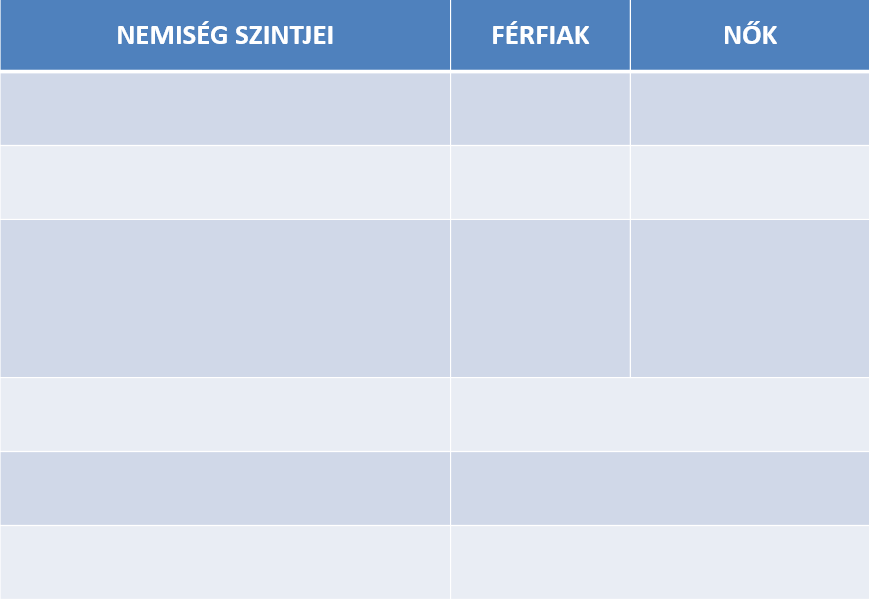 1.2. Kitöltött táblázat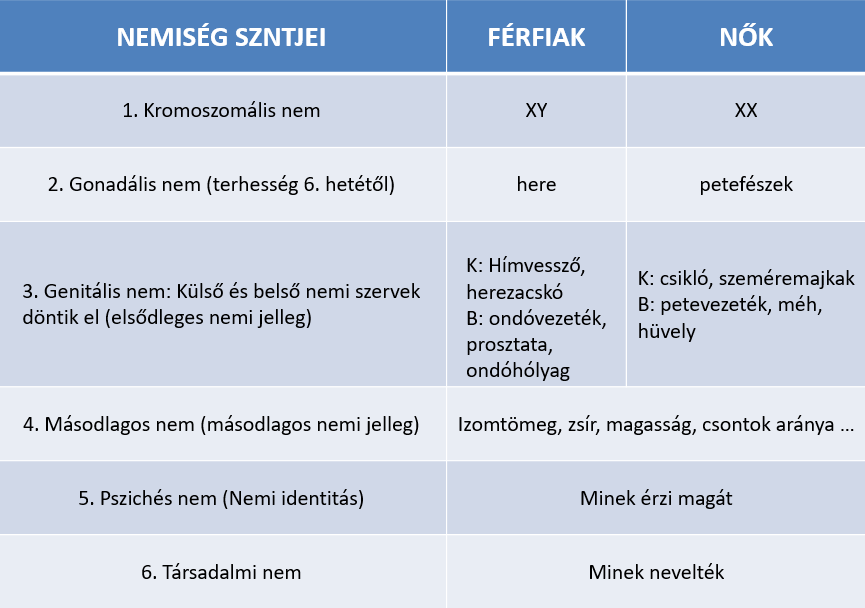 5.1. Kiadott táblázat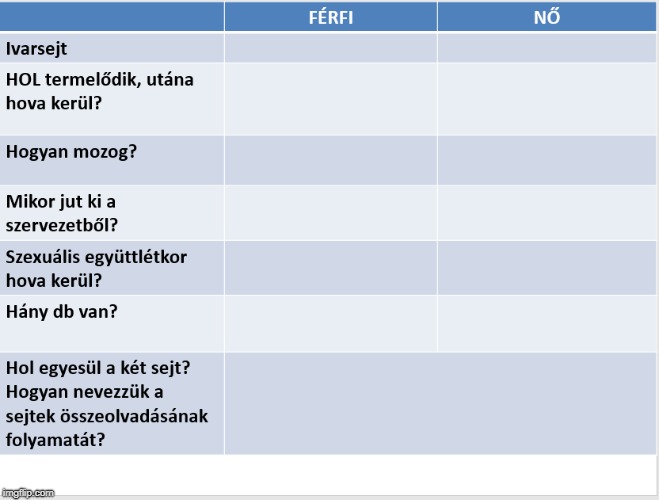 5.2. Táblázat megoldása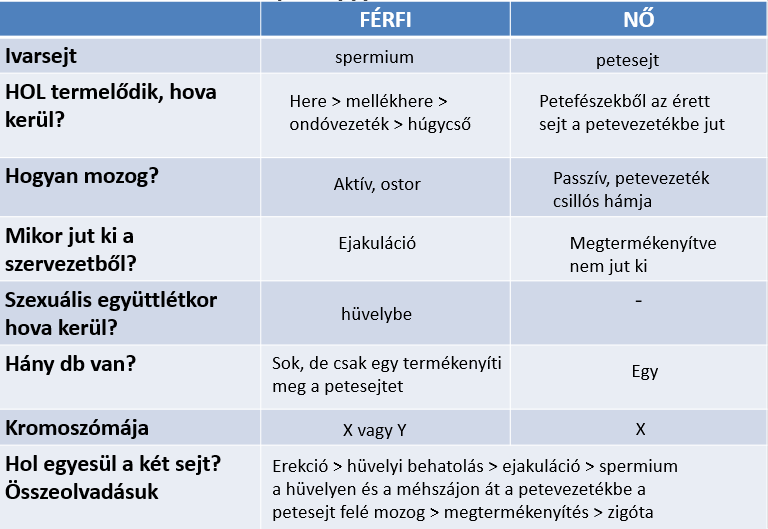 Tantárgy(ak)Tantárgy(ak)Biológia (7. és 8. évfolyam kerettanterve: A változat)Biológia (7. és 8. évfolyam kerettanterve: A változat)A tanulási-tanítási egység témájaA tanulási-tanítási egység témájaA fogamzástól az elmúlásig (kerettantervi témakör)A fogamzástól az elmúlásig (kerettantervi témakör)A tanulási-tanítási egység időtartama10 óraA tanulási-tanítási egység cél- és feladatrendszereA tanulási-tanítási egység cél- és feladatrendszereOktatási célok: A nemiség szintjeinek megismerése, a nemi identitás jellemzői, elsődleges és másodlagos nemi jellegek; A férfi és a női szaporodási szervrendszer felépítése és működése, a nemi hormonok hatása;A menstruációs ciklus és az ivarsejtek hasonlóságainak, különbségeinek megismerése a felelősségteljes párkapcsolat és gyermekvállalás szempontjából;Az egyedfejlődés szakaszai: méhen belüli embrionális fejlődés és a méhen kívüli posztembrionális fejlődés állomásai, hasonlóságok, különbségek;A szexualitás, a fogamzásgátlás módjainak és a tudatos családtervezésnek a megismerése;A nemi úton terjedő betegségek kórokozói, tünetei, következményei és megelőzésük;Virginia Apgar, Semmelweis Ignác vonatkozó munkásságának ismerete.Képesség- és készségfejlesztési célok:Az ismertszerzés során mind a hagyományos, mind a digitális információ azonosításának, keresésének, előállításnak, bemutatásának, értékelésének a fejlesztése;Az ismeretanyag elsajátítása során a megfigyelés, az ábraelemzés és -felismerés, koncentrációs és rendszerezőképesség fejlesztése;Digitális tartalmak készítése, megosztása és a kommunikáció fejlesztése;Matematikai készségek fejlesztése: grafikonok értelmezése, zárójelentés értelmezése, adatok leolvasása (a mérési objektivitás és a matematikai paraméterek szerepe a biológiai vizsgálatokban, orvoslásban);Oktatási célok: A nemiség szintjeinek megismerése, a nemi identitás jellemzői, elsődleges és másodlagos nemi jellegek; A férfi és a női szaporodási szervrendszer felépítése és működése, a nemi hormonok hatása;A menstruációs ciklus és az ivarsejtek hasonlóságainak, különbségeinek megismerése a felelősségteljes párkapcsolat és gyermekvállalás szempontjából;Az egyedfejlődés szakaszai: méhen belüli embrionális fejlődés és a méhen kívüli posztembrionális fejlődés állomásai, hasonlóságok, különbségek;A szexualitás, a fogamzásgátlás módjainak és a tudatos családtervezésnek a megismerése;A nemi úton terjedő betegségek kórokozói, tünetei, következményei és megelőzésük;Virginia Apgar, Semmelweis Ignác vonatkozó munkásságának ismerete.Képesség- és készségfejlesztési célok:Az ismertszerzés során mind a hagyományos, mind a digitális információ azonosításának, keresésének, előállításnak, bemutatásának, értékelésének a fejlesztése;Az ismeretanyag elsajátítása során a megfigyelés, az ábraelemzés és -felismerés, koncentrációs és rendszerezőképesség fejlesztése;Digitális tartalmak készítése, megosztása és a kommunikáció fejlesztése;Matematikai készségek fejlesztése: grafikonok értelmezése, zárójelentés értelmezése, adatok leolvasása (a mérési objektivitás és a matematikai paraméterek szerepe a biológiai vizsgálatokban, orvoslásban);A mérési skálák gyakorlati hasznának értelmezése, példája: Apgar-teszt, physiscore, percentilis értelmezése.Nevelési célok:A tanulók közötti együttműködés fejlesztése;Egészséges életmódra, elfogadásra és szolidaritásra való nevelés;A cikkrészletek feldolgozásához, a lényeg kiemeléséhez és a feladat értelmezéséhez szükséges türelemre és önállóságra való nevelés, a test felépítésével, saját fejlődésünkkel kapcsolatos önkép, önismeret fejlesztése;A tanulás tanítása, az előzetes ismeretek összekapcsolása;A kreativitás ösztönzése és az olvasás iránti igény, érdeklődés felkeltése korosztályhoz illeszkedő példákkal.A mérési skálák gyakorlati hasznának értelmezése, példája: Apgar-teszt, physiscore, percentilis értelmezése.Nevelési célok:A tanulók közötti együttműködés fejlesztése;Egészséges életmódra, elfogadásra és szolidaritásra való nevelés;A cikkrészletek feldolgozásához, a lényeg kiemeléséhez és a feladat értelmezéséhez szükséges türelemre és önállóságra való nevelés, a test felépítésével, saját fejlődésünkkel kapcsolatos önkép, önismeret fejlesztése;A tanulás tanítása, az előzetes ismeretek összekapcsolása;A kreativitás ösztönzése és az olvasás iránti igény, érdeklődés felkeltése korosztályhoz illeszkedő példákkal.A tanulási-tanítási egység helye az éves fejlesztési folyamatban, előzményeiA tanulási-tanítási egység helye az éves fejlesztési folyamatban, előzményeiElőző témakör: Hormonális rendszerMaga a témakör az utolsó tanítási egységet jelenti az évbenElőző témakör: Hormonális rendszerMaga a témakör az utolsó tanítási egységet jelenti az évbenTantárgyi kapcsolatokTantárgyi kapcsolatokMatematika: mérési skála; linearis időskálák, grafikon értelmezése (7–8. évfolyam: Függvények, sorozatok)Informatika: online rendszerek megismerése, használata; információs technológián alapuló kommunikációs formák és az internet használata (7–8. évfolyam: Alkalmazói ismeretek, Médiainformatika)Történelem, társadalmi és állampolgári ismeretek: életkorok az idővonalon (lineáris időfogalom, tájékozódás térben és időben) (7–8. évfolyam: Az őskor és az ókori Kelet)Magyar nyelv és irodalom: szövegértés fejlesztése, irodalmi alkotás (vers) ajánlása, szerepjáték (életkorom jellemzői), szövegértelmezés, mozaikszavak (7–8. évfolyam: Olvasás, szövegértés; Drámai műfajok; A média kifejezőeszközei /A mozgóképi és az írott sajtó szövegeinek rendszerezése/)Angol nyelv: olvasott és hallott szöveg értése, mozaikszavak (APGAR) (7–8. évfolyam: Olvasott szöveg értése, Hallott szöveg értése)Matematika: mérési skála; linearis időskálák, grafikon értelmezése (7–8. évfolyam: Függvények, sorozatok)Informatika: online rendszerek megismerése, használata; információs technológián alapuló kommunikációs formák és az internet használata (7–8. évfolyam: Alkalmazói ismeretek, Médiainformatika)Történelem, társadalmi és állampolgári ismeretek: életkorok az idővonalon (lineáris időfogalom, tájékozódás térben és időben) (7–8. évfolyam: Az őskor és az ókori Kelet)Magyar nyelv és irodalom: szövegértés fejlesztése, irodalmi alkotás (vers) ajánlása, szerepjáték (életkorom jellemzői), szövegértelmezés, mozaikszavak (7–8. évfolyam: Olvasás, szövegértés; Drámai műfajok; A média kifejezőeszközei /A mozgóképi és az írott sajtó szövegeinek rendszerezése/)Angol nyelv: olvasott és hallott szöveg értése, mozaikszavak (APGAR) (7–8. évfolyam: Olvasott szöveg értése, Hallott szöveg értése)Az ellenőrzés-értékelés terveiDiagnosztikus értékelés:Gyakorló LearningApps-feladatok (hátránya: csak a megoldottságot jelzi, ekkor zöld, ha a gyermek csak megnyitotta, ekkor piros). Egy témakör elején a már meglévő ismertek feltérképezésére is alkalmas. Ezért mint diagnosztikus értékelés is megjelenhet. A felület gyakorló feladatai alkalmasak ismeretek megerősítésére, gyakorlására, a nehezebb részek kiszűrésére. Így a diákok kérdéseket fogalmazhatnak meg, hogy mely részek igényelnek további magyarázatot. Formatív értékelés:Önálló információfeldolgozás (Google Webhelyek órai munka): Egyéni haladási ütem biztosításaKreatív alkotó feladatok (Canva-gondolattérkép, Storybird): egyéni értékelés, az adott anyagra egyéni visszajelzés.Versenyeztető feladatok: Kahoot!, Quizlet: A tesztek többszöri megoldásával (akár otthoni házi feladatként) az egyes tanulói teljesítmények összehasonlítása a tanuló előző pontszámhoz való egyéni értékelés alapján. Szummatív értékelés:Redmenta online dolgozat Google-űrlap (online)Feladatlap (papíralapú)Szükséges anyagok és eszközökTechnológia – hardverstabil internetkapcsolatsaját mobileszköz használata vagy iskolai tablet, mobiltelefonTechnológia – szoftverwebböngészőA megvalósítás során használt online tartalmak, források linkjei Nicola Cook. (rendező, 2011): The Nine Months That Made You (dokumentumfilm). BBC2, London. magyarul: Az a titokzatos kilenc hónap. 2. rész (videa.hu) (Utolsó letöltés: 2020.09.21.)Kvíz! Találd ki, hogy nő vagy férfi ez a modell! nlc. 2016.07.20. (Utolsó letöltés: 2020.09.21.)(Javaslat: A pedagógus nyissa meg a kivetítőn, a diákok szavazzanak a képekről, ugyanis az oldal reklámokkal teli, diákok számára nem javasolt) Juhász Gyula: Szerelem – Für Anikó (Vers mindenkinek). YouTube. 2017.10.07. (Utolsó letöltés: 2020.09.21.)Férfi nemi szervek. Hímvessző. Yelon (You Are Not Alone). (Utolsó letöltés: 2020.09.21.)Chad Cohen – Arthur F. Binkowski. (rendezők, 2007): Incredible Human Machine (dokumentumfilm). National Geographic, US. magyarul: Lenyűgöző gépezet: A működő emberi test (videa.hu) (Utolsó letöltés: 2020.09.21.)David Barlow: Human development in two minutes. YouTube. 2014.12.03. (Utolsó letöltés: 2020.09.21.)APGAR Score – MEDZCOOL. YouTube. 2017.05.15. (Utolsó letöltés: 2020.09.21.)Human life cycle. Youtube. 2016.11.28. (Utolsó letöltés: 2020.09.21.)Robert Waldinger: What makes a good life? Lessons from the longest study on happiness. Youtube. 2016.01.25. (Utolsó letöltés: 2020.09.21.)YOUR AGE ON OTHER WORLDS. Exploratorium. (Utolsó letöltés: 2020.09.21.)Nyomtatott források és eszközökKováts Zsófia (2017): Biológia – egészségtan 8. Biológia munkafüzet FI505030802Kropog Erzsébet (2017): Biológia – egészségtan 8. Biológia tankönyv FI-505030801Jámbor Gyuláné, Csókási Andrásné, Fehér Andrea, Horváth Andrásné, Kissné Gera Ágnes (2014): Biológia és egészségtan, Az ember szervezete és egészsége 8., Mozaik KiadóGyulai József Természettudományos Műhely : Tanulói munkafüzet 8. évfolyam, TÁMOP-3.1.3.11/2-2012-0026 Jámbor Gyuláné, Csókási Andrásné, Horváth Andrásné, Kissné Gera Ágnes (2000): Biológia és egészségtan, Az ember szervezete és egészsége munkafüzet 8., Mozaik KiadóBeverly McMillan (2011): Az emberi test atlasza, Pannon-Literatúra Kft.SegédletekBalázs Brigitta: Linoit, mint az online para(fa)tábla használata. Telenor Hipersuli. (Utolsó letöltés: 2020.09.21.)Medvegy János: Storybird használata. 1 intro. Youtube. 2018.02.28. (Utolsó letöltés: 2020.09.21.)Csaláné Böngyik Edit: Redmenta – hogy ne a dolgozatjavításról szóljanak a délutánok! Telenor Hipersuli. (Utolsó letöltés: 2020.09.21.)Nagy létszámú osztályok + alacsony óraszám = digitális dolgozatírásMedvegy János: Quizlet live használata. YouTube. 2018.11.29. (Utolsó letöltés: 2020.09.21.)Medvegy János: Google sites felhasználása. YouTube. 2019.05.10. (Utolsó letöltés: 2020.09.21.)Medvegy János: A Google Docs felfedezése. Google Drive. (Utolsó letöltés: 2020.09.21.)ÓraA téma órákra bontásaDidaktikai feladatokFejlesztési területek (attitűdök, készségek, képességek)Ismeretanyag (fogalmak, szabályok stb.)Módszerek, munkaformákEszközök1.A nemiség szintjeimotiváció: Caster Semenya atlétaismeretbővítés, elsajátításóraközi motivációrendszerezés rögzítésellenőrzéstestnevelés és sport: teljesítmény, másodlagos nemi jellegek ábraelemzés: kvíztudományos megismerés eszközháttere, értelmezésönálló tanulás megalapozása, elősegítéseönismeret, kölcsönös elfogadás fejlesztésefelelősségteljes, megbízható források alapján történő internethasználatkromoszomális nem, gonadális nem, genitális nemelsődleges nemi jellegszomatikus nemmásodlagos nemi jellegpszichés nemszociális nemandrogüntanári magyarázatönálló tevékenységpáros munkainternettelefon/tablettankönyvmunkafüzetfüzetblogbejegyzés2. Férfi nemi működésmotivációmegerősítésismeretbővítésrendszerezés magyar nyelv és irodalom: szerelmi költészetfeladatértelmezésönálló ábraelemzés, ismeretek megerősítése: munkafüzeti feladatábraelemzés: férfi nemi működéstanulás eredményességének fejlesztéseidőbeliség fejlesztése külső nemi szervek: hímvessző, barlangos test, makk, herezacskóbelső nemi szervek: here, mellékhere, ondóvezeték, ondóhólyag, prosztata (dülmirigy)spermium jellemzői, részei: fej, nyak, farokrejtettheréjűségegyéni tevékenységtanári magyarázatinternettelefon/tablettankönyvmunkafüzetfüzetblogbejegyzés3.Női nemi működés 1.ismeretbővítésgyakorlásmegerősítésalkalmazásmegfigyelési, koncentrációs képesség fejlesztéseábraelemzés (elöl- és oldalnézet közti különbségek)gondolkodás, következtetés fejlesztésefelépítés és funkció: összefüggés értelmezésea női szaporító szervrendszer külső és belső szerveinek felépítése és működésebelső nemi szervek: petefészek, petevezeték, tölcsér, méh, méhszáj, méhnyak, hüvelykülső nemi szervek: hüvely, nagyajkak, kisajkak, petesejtmenstruációs ciklus értelmezése, folyamata, ovuláció, tüsző, peteérés, sárgatest, ösztrogén, progeszteronönálló feladatmegoldáspáros feladatmegoldástanári magyarázatpáros munkatanári instrukciókinternettelefon v. tablettankönyvmunkafüzetfüzetblogbejegyzés4.Dolgozat Női nemi működés 2.elsajátított ismeretek ellenőrzése és értékelésevisszajelzésismétlés: menstruációs ciklusismeretek megerősítése, ellenőrzésekérdésfeltevésismeretek megerősítéseelőző tanórák fogalmaiönálló feladatmegoldásinternettelefon v. tablet5.Ivarsejtek, terhesség kialakulásagyakorlásismeretbővítésábraértelmezésösszehasonlító képesség fejlesztésea mennyiségi (növekedés) és a minőségi (fejlődés) változások különbségének értelmezésepetesejt érésemegtermékenyítésbeágyazódásszedercsírahólyagcsíraterhesség jeleiönálló feladatmegoldáspáros feladatmegoldástanári magyarázatpáros munkatanári instrukciókinternettelefon v. tablettankönyvmunkafüzetfüzet blogbejegyzés6.Terhességismeretbővítéskérdésfeltevés fejlesztésevisszajelzésszövegértés fejlesztéseábraelemzésterhesség időtartamaplacenta, köldökzsinór, magzatburok, magzatvízHCG-hormonszületéspáros feladatmegoldásönálló feladatokfrontális módszerinternettelefon v. tablettankönyvmunkafüzetfüzet7.A méhen belüli fejlődés állomásaiinformációk elemzése, szelektálása hatékony, önálló tanulás megalapozásaelemzőképesség fejlesztésea mennyiségi (növekedés) és a minőségi (fejlődés) változások különbségének értelmezésefejlődésbeli rendellenségek (nyúlszáj, élet ujjlenyomat nélkül, szervek fordított elhelyezkedése)önálló tevékenységpáros munkainternettelefon v. tablettankönyvmunkafüzetfüzet8.Születés, egyedfejlődésmotiválásismeretek megerősítéseismeretbővítésfelelős párkapcsolat kialakításnak megalapozásahazai és más nemzetközi tudósok szerepe az orvostudomány fejlődésébenmatematika: objektív skálák megismerése, fontosságahazai tudósok munkássága, jelentőségeszövegértés, ábraelemzés és felismerés fejlesztésepercentilisAPGARújszülöttkorcsecsemőkorkollaboratív feladatmegoldásfrontális munka internettelefon v. tablettankönyvmunkafüzetfüzetblogbejegyzés9.Egyedfejlődésmotiválásismeretek megerősítéseismeretbővítésfelelős párkapcsolat kialakításnak megalapozásahazai és más nemzetközi tudósok szerepe az orvostudomány fejlődésébenmatematika: objektív skálák megismerése, fontosságahazai tudósok munkássága, jelentőségeszövegértés, ábraelemzés és felismerés fejlesztésekisgyermekkor, kölyökkor, serdülőkor, ifjúkor, felnőttkor, időskor, aggkorkronológiai életkor, pszichológia életkor, biológiai életkorcsoportmunkaegyéni tevékenységinternettelefon v. tabletblogbejegyzéstankönyvmunkafüzetfüzet 10.Tudatos családtervezésmotiválásismeretek megerősítéseismeret-bővítésfelelős párkapcsolat kialakításaönismeret fejlesztésefelelősségvállalásérvek megfogalmazásának fejlesztéseérvelés írásbeli gyakorlásaválasztás lehetősége, döntések meghozásapozitív családtervezésóvszer, fogamzásgátlás, fogamzásgátló tabletta, spermicid készítmények, spirálcsoportmunkaegyéni munkakifordított osztálytereminternettelefon/tablettankönyvmunkafüzetfüzetóra/foglalkozásIdőkeretTevékenység leírásaTevékenység céljaMunkaformák/módszerekEszközök, segédanyagok, mellékletekA tevékenység teljes menete elérhető a tanári blogon, ide kattintva.A tevékenység teljes menete elérhető a tanári blogon, ide kattintva.A tevékenység teljes menete elérhető a tanári blogon, ide kattintva.A tevékenység teljes menete elérhető a tanári blogon, ide kattintva.A tevékenység teljes menete elérhető a tanári blogon, ide kattintva.2 percMotiváció: Caster Semenya atléta történeteA tanár felolvassa Semenya történetét a blogról, a diákok ismerhetik a sportoló nevét. Megnézik a kirakott fotót, megpróbálják felsorolni a férfi és női testfelépítés tipikus jellemzőit. ráhangolódás az órára, témárabeszélgetés módszere: a diákok a tanár insrukciói alapján válaszolnak a kérdésrekép6 percIsmeretelsajátítás: Kromoszomális nem önálló ismeretszerzés, ábraelemzésönálló feladatmegoldás: aki hamarabb befejezi a LearningApps feladatot, elolvassa a szorgalmihoz tartozó Swaytkép, képLearningApps: Kromoszomális nem3 percSzorgalmi feladat kijelölése a témához: Könnyebben tanulnak a gyerekek, ha tudják, hogyan készítsenek egy idegen szöveghez magyarázó ábrát! Szorgalmi feladat: a Swayben található magyarázó ábrához hasonló készítése a diákok elképzeléseihez igazodvaönálló ismeretelsajátításönálló ismertelsajátítás, a Canva program használataSwayben leírvaahol a diák elkészíti: Canva4 percGonadális nem tanulmányozása ábrávalönálló ábraelemzésönálló feladatmegoldásivarmirigy kép10 percGenitális nem alakulásának megismerése „Az a titokzatos 9 hónap” c. filmbőlfrontális vagy páros filmnézéspáros tevékenységFilm 2:00-11:30: Az a titkozatos kilenc hónap 2.5 percFeladatmegoldás az eddig hallott, látott nemiségi szintekrőlismeretek ellenőrzéseegyéni munka feladat: Kahoot!4 percSzomatikus nem: másodlagos nemi jellegek kialakulása, jellemzőiönismeret megerősítésepáros munkaMf. 86. oldal 3. feladat: Másodlagos nemi jellegek4 percPszichés és tanult nemMilyen nemű a képen látott személy? Interaktív táblán a tanár kivetíti a képet, és együtt végignézik a fotókat a diákokkal (ugyanis a honlap sok reklámanyagot tartalmaz). A gyerekek szavaznak az egyes képek esetében kézfeltartással, ez alapján a tanár bejelöli a választ. Kvízönismeret, kölcsönös elfogadás fejlesztése, felelősségteljes, megbízható források alapján történő internethasználatajánlott filmrészlet otthonra: Az a titokzatos 9. hónap 2frontális munka (kvíz kitöltése)KvízKinyomtatott üres táblázatok kiosztása (1.1.)Yelon alkalmazás ajánlása:A Yelon egy olyan honlap, mely testről, lélekről és szexualitásról ad tájékoztatást, a Hintalovon Gyermekjogi Alapítvány online szexedukációs programja, amely megbízható információkat szolgáltat a témáról. Yelon cikk.5 percÖsszefoglaló táblázat kitöltéseismeretek rendszerezésefrontális osztálymunka, beszélgetés módszereA táblázat vázát előre is kinyomtathatjuk, de a gyerekek könnyen elkészítik a füzetben is (1.2).2 percÖsszefoglaló Kahoot!-feladat ajánlásaismeretek megerősítésetanári magyarázatKahoot!óra/foglalkozásIdőkeretTevékenység leírásaTevékenység céljaMunkaformák/módszerekEszközök, segédanyagok, mellékletekA teljes tevékenység elérhető a tanári blogról, ide kattintva.A teljes tevékenység elérhető a tanári blogról, ide kattintva.A teljes tevékenység elérhető a tanári blogról, ide kattintva.A teljes tevékenység elérhető a tanári blogról, ide kattintva.A teljes tevékenység elérhető a tanári blogról, ide kattintva.3 percMotiváció: Vers meghallgatása ráhangolódás az órára, tantárgyi koncentráció: magyar nyelv és irodalom (verstanuláshoz kortárs írók, színészek versmondásának ajánlása), felelősségteljes magatartás kialakításafrontális osztálymunka, tanári fevezetéssel a vers közös meghallgatása, beszélgetés módszereJuhász Gyula: Szerelem c. vers videón5 percIsmétlésaz előző órai anyagrész felelevenítésepáros feladatmegoldásMunkafüzet 75. oldal 1. feladat: Nemi jellegek5 percDiagnosztikus értékelés: Hány kérdésre tudod a választ? A diákok a yelon.hu oldalon lévő ismereti tesztet töltik ki. Kiderül számukra, hogy mennyire sajátították el ezen ismereteket.előzetes ismeretek felmérése: Hány kvízkérdésre tudtad a választ?önálló feladatmegoldásYelon kvíz: Kvíz a férfi nemi szervekről (telefonon tölti ki)10 percÚj anyag feldolgozása: A férfi nemi szervekönálló szövegértés és ábraelemzés, a diákok bezonosatják az egyes részeketYelon.hu: A belső férfi nemi szervek képÁbra6 percFeladatmegoldás: LearningApps alapján munkafüzeti feladat Elsőnek online megoldják a LearningApps feladatot párban, majd ez alapján töltik ki a munkafüzeti részt.a szövegértést mérő és megerősítő online feladatpáros feladatmegoldás1:LearningApps2: LearningAppsMunkafüzet: 75. oldal 2. feladat a) része (A hímivarszervek)Munkafüzeti ábra kiegészítése (segédlet):Nevezd meg a herezacskót is (Ez külső nemi szerv!)Mit termel a here? Két szóval írd le! .............................. és ..............................Mit termel az ondóhólyag? Miért?Mit termel a prosztata? Miért? 3 percÁbraelemzés a munkafüzeti feladat alapjánMivel a munkafüzeti ábra nem tartalmaz minden elemet, amiről a tanulókkal beszélgetünk, ezért lényegesnek tartom ehhez segédletekben feltüntetni, hogy mivel egésztheti ki a pedagógus a munkafüzeti ábrát.ábraelemzés és szövegértésönálló feladatmegoldás1:LearningApps2: LearningAppsMunkafüzet: 75. oldal 2. feladat a) része (A hímivarszervek)Munkafüzeti ábra kiegészítése (segédlet):Nevezd meg a herezacskót is (Ez külső nemi szerv!)Mit termel a here? Két szóval írd le! .............................. és ..............................Mit termel az ondóhólyag? Miért?Mit termel a prosztata? Miért? 9 percVéleményalkotási feladat a diákoktól: Mi a véleményed arról, hogy: ’Milyen az a férfi , aki példaértékű számodra, amilyen te is lenni szeretnél?’’Milyen az a nő, aki példaértékű számodra, amilyen te is lenni szeretnél?’beadandó feladat: szövegalkotás önálló szövegalkotáspéldák: férfiideál, női ideálA tevékenység megvalósítható a STORYBIRD online képeskönyvkészítő oldalon (használati útmutató), vagy a LINOIT felületen (használati útmutató)5 percEgészségnevelésHázi feladat önismeret fejlesztéseönálló információszerzésházi feladat felírásaProsztata megnagyobbodásaRendben vagyok vagy menjek orvoshoz?Mennyi az annyi?Munkafüzet 76. o. 3. feladat: A hímivarsejt útjaóra/foglalkozásIdőkeretTevékenység leírásaTevékenység céljaMunkaformák/módszerekEszközök, segédanyagok, mellékletekA teljes tevékenység elérhető a tanári blogon, ide kattintva.A teljes tevékenység elérhető a tanári blogon, ide kattintva.A teljes tevékenység elérhető a tanári blogon, ide kattintva.A teljes tevékenység elérhető a tanári blogon, ide kattintva.A teljes tevékenység elérhető a tanári blogon, ide kattintva.3 percAz óra menetének bemutatásaa gyerekek tudják, mire mennyi idejük lesztanári instrukció5 percÖnálló ábraelemzés, információszerzés: Külső-belső nemi szervek (nő)a megfigyelési, az értelmezési és a koncentrációs képesség fejlesztése, ábraelemzés (elöl- és oldalnézet közti különbségek)önálló információszerzésSway prezentáció4 percTanulói feladat: A belső női nemi szervek megnevezésegondolkodás, következtetés fejlesztésepáros vagy önálló feladatmegoldásLearningApps feladat: A női nemi szervek5 percJátékos tanulás: A belső nemi szervek feladata, jellemzőinek megismerésefelépítés és funkció összefüggésének értelmezéseönálló játék, párosító játék Quizlet feladat8 percMenstruációs ciklusismeretek elsajátítása, ábraértelmezés, testkép és a testhigiénia fejlesztésetanári magyarázatkivetítőábrák: ciklus, mi történik a petefészekben és a méhben?3 percMegértés ellenőrzéseismeretek megerősítéseönálló feladatmegoldásLearningApps feladat: Menstruációs ciklus12 percÖsszefoglalásismeretek megerősítésejátékKahoot!5 percOtthoni feldatok kijelölésejegyzetkészítéskinyomtatott színezők kiosztásagyakorlópéldák elérhetőségehatékony és önálló tanulás fejlesztésekoncentráció fejlesztésePower Point (képek forrása blogon)színezők: belső nemi szervek, peteérésgyakorló LearningApps: egymásnak megfelelő nemi szervek, páros-páratlan szervekóra/foglalkozásóra/foglalkozásóra/foglalkozásóra/foglalkozásóra/foglalkozásIdőkeretTevékenység leírásaTevékenység céljaMunkaformák/módszerekEszközök, segédanyagok, mellékletek2 percTanári instrukciókaz óra menetének bemutatásabeszélgetés módszere25 perc+ 3 percDolgozatKérdésfeltevés fejlesztése: A diákok közül, aki hamarabb befejezi a dolgozatot, írhat kíváncsi kérdést a Linoiton létrehozott felületre. elsajátított ismeretek ellenőrzése, kérdésfeltevés fejlesztése, biológia téma mint nincsenek tabuk az egészségünk érdekébenönálló feladatmegoldáskérdésfeltevéstelefonok, Redmenta online dolgozatdirektcím: szap09, Linoit (javasolt egy saját tanári fiók létrehozása)5 percVisszajelzés: Dolgozat értékelése (a feladatlap azonnali visszajelzést ad)típushibák megbeszélése önálló megfigyelésA Redmenta dolgozat javításának áttekintése10 percIsmétlés: Menstruációs ciklusismeretek rögzítése, gyakorlásapáros feladatmegoldásMunkafüzet 79. oldal 2. (Hibakereső) és 3. (Igaz vagy hamis) feladatóra/foglalkozásIdőkeretTevékenység leírásaTevékenység céljaMunkaformák/módszerekEszközök, segédanyagok, mellékletekA tevékenység teljes menete elérhető a tanári blogon, ide kattintva.A tevékenység teljes menete elérhető a tanári blogon, ide kattintva.A tevékenység teljes menete elérhető a tanári blogon, ide kattintva.A tevékenység teljes menete elérhető a tanári blogon, ide kattintva.A tevékenység teljes menete elérhető a tanári blogon, ide kattintva.3 percSzervezési feladatokaz óra menetének ismertetésekivetítő, telefonok (a LearningApps feladatok megoldásához és a narráció készítéséhez)4 percMotivációMegfigyelési szempontok:ivarsejtek megnevezéseivarsejtek jellemzői, találkozásaábraelemzés, mozgókép és hang útján többcsatornás ingerönálló megfigyelésVideó: Lenyűgöző gépezet41:20-től 45:20-ig7 percIvarsejtek összehasonlítása:ivarsejt nevetermelődési helye, útjamozgásaszervezetből való kijutásaszexuális együttlétkor hova kerülegyszerre hány darab vanábraértelmezés, összehasonlítási képesség fejlesztése páros feladatmegoldás (van olyan rész, amit már tanultunk, így meg tudják oldani)A táblázatot (5.1. melléklet) kinyomtatva megkapják a diákok.4 percTáblázat alapján a megtermékenyítés megbeszéléseismeretek pontos rögzítésebeszélgetés, tanári magyarázattáblázat (5.2. melléklet)7 percFejlődési szakaszokábraértelmezés fejlesztésetanári magyarázatÁbra a blogon7 percFeladat: Fejlődési szakaszok páros feladatmegoldás: a LearningApps feladat alkalmas az önálló ismeretszerzésre, mert a feladatmegoldás ellenőrizhetőA blogon érhetőek el a feladatok:LearningApps feladat: Csíraszakasz (fogalmak)LearningApps feladat: Méhen belüli fejlődés csíraszakasz 1.10 percHangfelvétel készítése párokbanA párok megbeszélik az előző két feladat alapján a megtermékenyítés szakaszait.Megnézik a videót, majd elindítják újra és egyikük narrátorként elmeséli a megtermékenyítés szakaszaitszövegalkotás, fogalmazási fejlesztésepáros feladatmegoldásPOODLL: A hangfelvétel elkészítésére alkamas felület.A rögzített hangfelvétel megosztási felülete: LINOIT. Az oldal használatához regisztráció ajánlott.3 percHázi feladat: otthoni jegyzetkészítés tanári PowerPoint alapján, valamint a terhességről szóló tankönyvi fejezet elolvasásahatékony és önálló tanulásönálló feladatmegoldás, otthon elkészítendő feladat az ismeretek rögzítésérePowerPointTankönyv: 117. és 118. oldalóra/foglalkozásIdőkeretTevékenység leírásaTevékenység céljaMunkaformák/módszerekEszközök, segédanyagok, mellékletek5 percA diákok terhességgel kapcsolatos  kérdéseinek megbeszéléseTanulópárok kialakításavisszajelzés, kérdésfeltevés fejlesztése, kíváncsiság, érdeklődés fenntartásabeszélgetés módszereLINOIT: érdemes a pedagógusnak saját Linoit felületet létrehoznia (Útmutató)10 percAz óra elején beérkezett kérdésekhez kapcsoló cikkek összegyűjtése (minden pár kap egy-két kérdést)biztonságos internethasználat, információk keresése, válogatása, közzététele, megosztásapáros feladatmegoldásInformációk kereső felülete: yelon.humegosztási felület: Linoit vagy LearningApps cetli (diákok készítik el)6 percIsmétlő feladat: felmérjük, hogy a diákok tényleg elolvasták-e a terhességre vonatkozó résztkoncentráció fejlesztése, tanulási stratégia fejlesztéseönálló feladatmegoldásA diákok otthon a tankönyvi részt elolvasták. LearningApps6 percMunkafüzeti feladat: Mi micsoda?ismeretek megerősítésepáros feladatmegoldásMunkafüzet 81. oldal 1. feladat4 percA várandóságIGAZ vagy HAMIS?gyakorláspáros feladatmegoldásokostankönyv felülete (regisztráció szükséges ahhoz, hogy a diákok hozzáférjenek az oldal tartalmához)Várandóság igaz-hamis14 percÖsszefoglaló: Gondolattérkép készítésea gondolkodás fejlesztése, ok-okozati összefüggések megértése, kategorizálás fejlesztéseönálló munka:a gyerekek tervezzék meg papíralapon, a füzetükben a gondolattérképetjavaslat: később használhatunk majd velük online gondolattérkép szerkesztőket is: Bubble.us vagy Mindmapóra/foglalkozásIdőkeretTevékenység leírásaTevékenység céljaMunkaformák/módszerekEszközök, segédanyagok, mellékletek3 percAz óra menetének ismertetésefeladatok kijelölésefrontális5 percA fejlődéshez és annak rendellenességeihez kapcsolódó kérdések megválaszolása ábrák, videók és szöveges információk alapjánhatékony, önálló tanulás megalapozása, elemzőképesség fejlesztése, a mennyiségi (növekedés) és a minőségi (fejlődés) változások különbségének értelmezése, hatékony, önálló tanulás fejlesztése, Google-dokumentum használatának elsajátítása, a benne rejlő lehetőségek megismeréseegyéni munkaa feladatok elérhetősége: Google Webhelyeka kérdések megválaszolásának lehetőségei:füzetbenGoogle-dokumentumban10 percA Google Webhelyek felületen elérhető videórészletek megtekintése, elemzése a fejlődési állapotokhozelemzés, megfigyelés fejlesztéseönálló feladatmegoldásGoogle Webhelyek (fent linkelve)20 percKiadott kérdésekre válaszadásszövegalkotás, számolási készség, összehasonlítás fejlesztésepáros vagy önálló feladatmegoldás: a gyerekek megbeszélhetik párban a látottakat, hallottakatA Google-dokumentumban vagy füzetben történik a páros vagy önálló feladatmegoldás rögzítése.4 percEllenőrző feladatokismeretek megerősítésepáros feladatmegoldásLearningApps: méhen belüli fejlődés (órai munka ellenőrzése)2 percFüzetek beszedése/Google-dokumentumok elküldése, megosztásaértékelés, visszajelzésóra/foglalkozásIdőkeretTevékenység leírásaTevékenység céljaMunkaformák/módszerekEszközök, segédanyagok, mellékletekA tevékenység teljes menete elérhető a tanári blogon, ide kattintva.A tevékenység teljes menete elérhető a tanári blogon, ide kattintva.A tevékenység teljes menete elérhető a tanári blogon, ide kattintva.A tevékenység teljes menete elérhető a tanári blogon, ide kattintva.A tevékenység teljes menete elérhető a tanári blogon, ide kattintva.10 percIsmétlő motivációs játék:csoportok kialakítása, játékPlusz feladat, ha valaki gyorsabb: LearningAppsmozaikszó betűinek keresése (méhen belüli fejlődés állomásai, születés)önálló feladatmegoldás a csapatcél érdekében (cél az óra kódjának megtalálása az ismétlő feladatokban), csapatszellem erősítése, ismeretek megerősítése, játékosítás: élményalapú tanulásháromfős csapatokjáték: keresd a kódokat!kitatált mozaikszó: APGARblog feladatmegosztás:csapattag: LearningAppscsapattag: LearningAppscsapattag: LearningApps3 percÚj anyag feldolgozása:Születés utáni fejlődés (gyermek állapota) – Ki volt Virginia Apgar?matematika: mérési skálák értelmezése, objektivitás fontossága, elemzés, általánosítás, szabályalkotás, APGAR mint mozaikszó jelentése, az Apgar-értékek jelentése, orvosok, tudósok mindennapi életeképek mesélnek: beszélgetés módszereGoogle Webhelyek: APGAR (képek forrása:1, 2, 3)6 percMiért jelentős Virginia Apgar a Te életedben?Apgar-teszt, megfigyelési szempontok:Milyen élettani jellemzőt jelölnek az egyes kezdőbetűk?Hogyan értékelik?Mit jelent, ha az Apgar-érték 10 pontos? Mit jelent, ha az Apgar-érték alacsony? Mit tesznek az orvosok ilyen esetben? matematika: mérési skálák értelmezése, objektivitás fontossága, elemzés, általánosítás, szabályalkotás, APGAR mint mozaikszó jelentése, az Apgar-értékek jelentése, orvosok, tudósok mindennapi életefilmnézés, tanári narráció, tanári magyarázatVideó: Apgar scoreÉrdemes felhívni a gyerekek figyelmét, kérdezzék meg otthon, ők milyen Apgar-értékkel jöttek világra.4 percVázlat készítése a füzetbenmérési skálák objektivitásának megértése, rögzítéseönálló munkafüzet, telefon, Google Webhelyek: APGAR: életed első tesztje kezdetű rész8 percSzületés után: az anya állapotaTanulói kiselőadásmagyar orvoslás jelentőségének megértése: Semmelweis Ignác munkássága, tudománytörténeti felfedezések jelentőségének fontosságapármunka vagy önálló munka (a diákok előtte két héttel kapják meg a témát)diákok által készített anyag: Semmelweis Ignác élete és munkássága, példa: Power Point7 percÚjszülött zárójelentés tanulmányozása: újszülöttkorMit jelölnek a kékkel bekeretezett részek? Mit a pirossal bekeretezett részek? Mit jelent a zárójelentésben, hogy: A Rh pozitív, frekv. 144/min?Mekkora az Apgar-érték? Mit jelent ez? adatelemzés: zárójelentés (személyes adatok kitakarása), adatvédelem fontosságának közvetítése, előző szervrendszerekbeszélgetés módszere: konkrét zárójelentés tanulmányozása (kék és piros téglalapban lévő információk)A honlapon az utolsó kép a zárójelentés.6 percÖsszefoglaló feladatismeretek megerősítéseKahoot!óra/foglalkozásIdőkeretTevékenység leírásaTevékenység céljaMunkaformák/módszerekEszközök, segédanyagok, mellékletekA tevékenység teljes menete elérhető a tanári blogon, ide kattintva.A tevékenység teljes menete elérhető a tanári blogon, ide kattintva.A tevékenység teljes menete elérhető a tanári blogon, ide kattintva.A tevékenység teljes menete elérhető a tanári blogon, ide kattintva.A tevékenység teljes menete elérhető a tanári blogon, ide kattintva.Feladat előkészítése (tanóra előtt):Ragasszuk a kinyomtatott lapokat egy-egy asztalra (egy lapon egy életkori szakasz neve: újszülöttkor, csecsemőkor, kisgyermekkor, serdülőkor, ifjúkor, időskor).A diákok háromfős csapatban fognak dolgozni a kifordított osztályterem módszerével: otthon kijegyzetelték az életszakaszok jellemzőit.berendezési tárgyak elrendezése(jegyzet)3 percMotivációs videó, téma bevezetése (ekkor a diákok az eredeti ülőhelyükön foglalnak helyet)az életszakaszok főbb eseményeinek megfigyelése, felismeréseönálló megfigyelésYoutube videó: Human life cycle4 percFeladatmegoldás: az életszakaszok azonosításaéletkorok azonosítása, ismeretek megerősítéseönálló feladatmegoldásLearningApps szókeresőMf. 85. oldal 1. feladat: Egyszer volt, hol nem volt…8 percÚj anyag feldolgozása: Posztembrionális fejlődés: a diákok értelmezik a cikkeket, kijegyzetelik a lényeget. Cikkek, videók megosztása a blogon (személyre szabható, általában megadható hogy melyik cikket, melyik gyereknek kell elolvasnia: 1: Kicsi a bors, de erős cikkrészlet ITT2: A sportoló ITT3: Hurkák Nézz utána ITT4: Mi a cél? ITT NI5: Miért nyűgös?  ITT6: A rózsaszín felleg ITT7: Ki éhes? KATT ITT8: Nicsak, ki beszél? ITT a videó9: Fehér? Mitől? Nézz utána ITT10: Nem értek semmihez… ITT11: Egy hivatalos levél ITT NI12: A legújabb felfedezések: ITT NI13: Kik jutnak eszedbe az alábbi részletet elolvasva? ITT14: A szöveg eljuttat egy nem mindennapi esethez, LÉPJ IDE!15: Maugli ITT16: Versbe szedve ITT17: Ha majd benő a feje lágya! ITT KERESD!)önálló feladatértelmezés, megoldás, szövegértés fejlesztése, társas együttműködés fejlesztéseönálló cikk vagy videó értelmezése: melyik életszakasz?lásd: a tevékenység leírása oszlopban4 percAsztal keresése: A diákok a hallott vagy olvasott információk alapján beazonosítják az adott életszakaszt, ahhoz az asztalhoz ülnek le, ahol a nekik megfelelő adott életszakasz nevét látják a padon. Megbeszélik egymással, jó helyre ültek-e le.A diákok megegyeznek abban, mit mutatnak be a cikkek közül, s ki fog szerepelni.a cikkrészletek feldolgozása, a lényeg kiemelése és a feladat értelmezése türelemre, önállóságra és együttműködésre nevel; a test felépítésével, saját fejlődéssel kapcsolatos önkép, önismeret fejlesztéseönálló és csoportos feladatmegoldás10 percÉletszakaszok bemutatása az életszakaszok kronológiai sorrendjében a csapatok általönálló szövegalkotás, véleményformálás, társas tanuláscsoportmunkaaz előzőekben leírt füzetvázlat alapján6 percTanult ismeretek alkalmazásaösszefoglaló játék előkészítése, ismeretek megerősítése, együttműködéscsoportmunkaMf. 85. oldal 1. feladat b és c része5 percÉrdekesség: életkorok értelmezéseMoziajánló otthonrakülönböző életkorok: kronológiai, biológiai, pszichésfrontálisaz életkorszámítás alapja: mennyi idős lennél egy másik bolygón?a biológiai életkor becslése: 1, 2moziajánló5 percÖsszefoglaló játékismeretek megerősítéseönálló verseny a Quizizz nevű játékkaljáték: Quizizzóra/foglalkozásIdőkeretTevékenység leírásaTevékenység céljaMunkaformák/módszerekEszközök, segédanyagok, mellékletek2 percA diákok előre elolvasták a tankönyv 36., Tudatos családtervezés című fejezetét.Megkapják a feladatleírást online.a feladat értelmezésefrontális munkaa feladatok elérése: Google webhelyek2 percHáromfős csapatok kialakításacsoportok kialakításacsoportmunka3 percÁlláspont, vitatéma kiválasztásafeladatválasztás, tervezés, feladatok kiosztásacsoportos megbeszélésGoogle-űrlapA szerkeszthető űrlap itt érhető el (Google fiók szükséges, a linkre kattintva saját verziót ment a Drive-ba)10 percInformációk gyűjtéselényegkiemelés, szelektálás, szövegértés és együttműködés fejlesztéseönálló munkacikkek, források:Okostankönyv Yelon: Az első alkalomPEARL-INDEXYelon: Nemi betegségekYelon: Fogamzásgátlás biztonságos módszerekYelon: Fogamzásgátlás – hogyan ne csináld?Hormonális fogamzásgátlásHormonok nélkül10 percAnyaggyűjtés: 8-9 vázlatpontban, ezekből 4-5 érv megfogalmazásalényegkiemelés, vázlatírás, a vázlat alapján érvek megfogalmazásaLearningApps – bejelentkezés után a diákok létrehoznak egy Üzenőfalat és azon dolgoznak18 percPlakát tervezése: Érvelés a választott álláspont (téma ) mellett vagy ellentervezés, csapatban való együttműködés fejlesztése, kollaboratív munkacsapatmunkaCANVAGOOGLE DIÁKSWAYKÉPREGÉNY